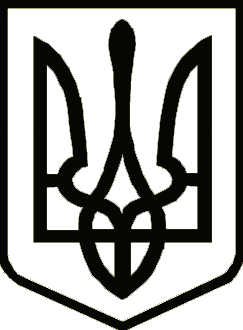 УкраїнаСРІБНЯНСЬКА СЕЛИЩНА РАДАРОЗПОРЯДЖЕННЯПро скликання засідання виконавчого комітету Срібнянської селищної радиВідповідно до статті 53 та пункту 20, частини 4 статті 42 Закону України «Про місцеве самоврядування в Україні», зобов'язую:Скликати засідання виконавчого комітету Срібнянської селищної ради 26 листопада 2021 року о 09-30 годині в залі засідань селищної ради.На розгляд засідання виконавчого комітету винести наступні питання:Про стан військового обліку військовозобов’язаних та призовників в Срібнянській селищній раді. Про погодження  фінансового плану комунального некомерційного підприємства «Срібнянський центр первинної медико-санітарної допомоги» Срібнянської селищної ради на 2022рік.Про встановлення тарифів на теплову енергію, її виробництво, транспортування та постачання, послуги з постачання теплової енергії акціонерному товариству «ОБЛТЕПЛОКОМУНЕНЕРГО» для потреб населення.Про створення постійно діючої комісії з виявлення, обстеження та взяття на облік безхазяйного нерухомого майна та майна відумерлої спадщини на території Срібнянської селищної ради.Про звільнення директора КП «Комунгосп» Срібнянської селищної ради, Чернігівської області Володимира МИХАЙЛЮКА.Про призначення в.о. директора КП «КОМУНГОСП» Срібнянської селищної ради, Чернігівської області.Розгляд звернень громадян.Селищний голова                               	       	             Олена ПАНЧЕНКО23 листопада2021 року    смт Срібне			      №203